Date 1/10/2023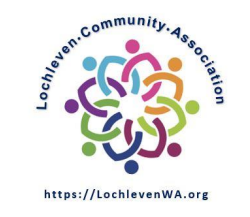 Member Meeting MinutesApproval Status: approved over email on 1/11In attendance:Approval of previous meeting minutes:MinutesBy-Laws updateBy-laws committee has made great progress. The board has a high level of confidence with the quality of the on-going work.Detailed update will be provided to all members in the upcoming member meetingFeb member meeting Proposed meeting on Feb 7th (avoided the second week of Feb which is valentine’s day)In the notification email, we will also inform members that to be eligible to vote at the annual meeting in June, current fiscal year annual dues will need to be paid. The due amount is currently $25. Agenda itemsBy-laws committee will provide updates and dive deep into major proposed changes. Full year financial reporting by Wayne (treasurer) Neighborhood social activity: March neighborhood walkJoyce Dolan Election discussion Yuan made the motion to recognize Joyce as the fourth board member with following reasons:The current by-laws don’t specify election approach (“yes/no” vs. “plurality”). In such case, the state law calls for “plurality”. Joyce therefore is elected. Former board member Steve McConnell requested to recognize Joyce.Other members in LCA have either requested or expressed support for Joyce. Wayne expressed his concern. Question whether current by-laws allow the board to add/appoint her. Answer is no.  Recognizing Joyce now is disagreeing the voting rule decision by the previous board. There are 15 members voted against her, and we should recognize those voices Scott Would like to make a fair and right decision.Recommended tabling the final vote for another week and commit to have the final vote ASAP once additional evidence is collected. Joyce being part of the board would provide several benefits by balancing the geographic representation of the association, providing support for by-laws work and social events. Need additional time to research prior meeting minutes for additional evidence on the decision leading to the “yes/no” voting rule.Meeting Starts:7:02 PM Meeting Ends:7:59 PMBoard memberMembersOthersScott LampeWayne NovakYuan ZhengMotion to approve [Dec member meeting] ScottResultApproved unanimously 